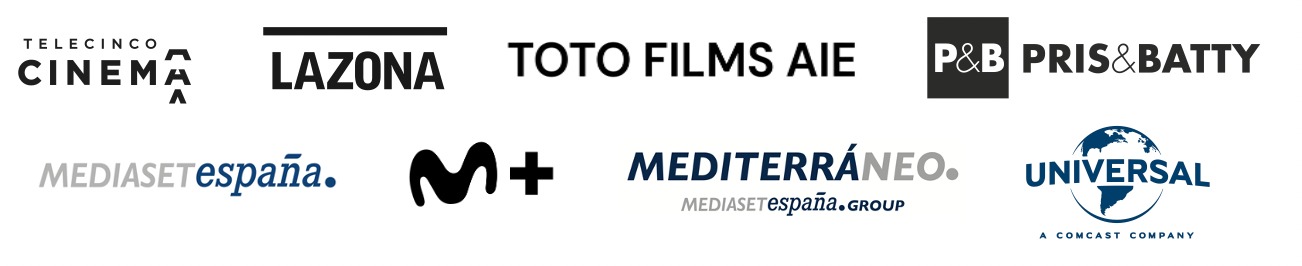 ‘OCHO APELLIDOS MARROQUÍS’,NÚMERO 1 EN SU FIN DE SEMANA DE ESTRENOLa nueva entrega de la saga de mayor éxito de la historia del cine español recauda 1.679.577€ en su fin de semana de estreno.La película mantiene la fuerza de la saga y obtiene los mejores promedios tanto por sala como por cine del mercado este fin de semana.229.767 espectadores han disfrutado este fin de semana de la cinta dirigida porÁlvaro Fernández Armero y protagonizada por Julián López, Michelle Jenner, Elena Irureta, María Ramos y Hamza Zaidi. LINK AL TRAILER: https://b.link/OchoApellidosMarroquis_TrailerOficialMadrid, 4 de diciembre de 2023.- OCHO APELLIDOS MARROQUÍS continúa el éxito de las entregas anteriores de la saga y se hace con el número 1 indiscutible en su fin de semana de estreno en cines.La cinta dirigida por Álvaro Fernández Armero recauda 1.679.577€ en su primer fin de semana. 229.767 espectadores se han acercado a los cines para disfrutar la comedia protagonizada por Julián López, Michelle Jenner, Elena Irureta, María Ramos y Hamza Zaidi.OCHO APELLIDOS MARROQUÍS se ha estrenado en 360 cines y 502 pantallas, logrando una recaudación media de 4.665€ y 3.346€ respectivamente, los mejores datos del fin de semana, y haciéndose con una cuota de mercado del 26%.OCHO APELLIDOS MARROQUÍS logra también el mejor promedio del año por cine para una película española.OCHO APELLIDOS MARROQUÍS es una producción de Telecinco Cinema, LAZONA, Pris&Batty y Toto Films AIE, con la participación de Mediaset España, Movistar Plus+ y Mediterráneo Mediaset España Group y la financiación del ICAA. Distribuye en cines Universal Pictures International Spain.SinopsisCarmen (Elena Irureta) quiere cumplir la última voluntad de José María, su marido y patriarca de la familia: recuperar el ‘Sardinete’, el primer pesquero de su flota, que se encuentra anclado en un puerto marroquí. En su viaje de Cantabria a Marruecos, la acompañarán su hija Begoña (Michelle Jenner) y el ‘ex’ de esta, Guillermo (Julián López), desesperado por recuperar su amor. Entre choques culturales descubrirán además el gran secreto de José María: Hamida (María Ramos), su otra hija.Materiales de la película disponibles en www.upimedia.com Contactos de prensa:REVOLUTIONARYAinhoa Pernaute – ainhoa@revolutionary.esSandra Ejarque – sandra@revolutionary.esCOMUNICACIÓN MEDIASET ESPAÑA/TELECINCO CINEMAEstefanía Gómez – esgomez@mediaset.es David Alegrete - dalegrete@mediaset.es UNIVERSAL PICTURES INTERNATIONAL SPAINRocío Ester – rocio.ester@nbcuni.com Carlota Nieves – carlota.nieves@nbcuni.com 